前期遴选文件遴选方式：线上遴选项目名称：广东省监狱管理局艾滋病相关检测试剂采购项目广东省监狱管理局云采链（广州）信息科技有限公司二零二一年十一月第一章遴选须知本项目通过云采链线上采购一体化平台发布遴选，参选人必须登录平台进行注册，注册成功后方可参与项目。语言要求参选人提交的参选文件以及参选人与遴选单位或平台就有关项目的所有来往函电均应使用中文书写。参选人提交的文件或资料可以用另一种语言，但相应内容应附有中文翻译本，由翻译机构盖章或者翻译人员签名。两种语言不一致时以中文翻译本为准。在云采链平台参与项目响应后放弃中选资格超过三次（含三次）的参选人连同该参选人同一法人名下所有公司将被列入平台黑名单，永久不得参与平台的项目。遴选须知遴选说明参与遴选的参选人应承担所有与准备和参加项目有关的费用，不论遴选的结果如何，遴选单位和代理机构均无义务和责任承担这些费用。参与遴选的参选人必须按遴选附件的格式填写，不得随意增加或删除表格内容。除单价、金额或项目要求填写的内容外，不得擅自改动遴选附件内容，否则将有可能影响中选结果，不推荐为中选单位。参与遴选的参选人需对用户需求书的所有条款进行整体响应，用户需求书条款若有一条负偏离或不响应，不推荐为中选单位。若中选人自身原因无法完成本项目，则遴选单位有权利保留追究责任。中选人因自身原因被取消中选资格，遴选单位可按遴选公告规定顺延推选符合要求的参选人作为中选单位。若本项目遴选失败，遴选单位将重新遴选，届时遴选单位有权根据项目具体情况，决定重新遴选项目的遴选方式。中选人若无正当理由恶意放弃中选资格，遴选单位有权将拒绝其参加本项目重新组织的遴选活动。如遴选单位或代理机构在审核或复核参与遴选的参选人所提交的遴选资料时，参选人须无条件配合；期间若发现存在弄虚作假或相关的失信记录或违反国家法律法规等相关的不良情形，遴选单位可取消其中选资格并保留追究责任的权力。参与遴选的参选人向我司咨询的有关项目事项，一切以遴选文件规定和遴选公告规定以及本公司的书面答复为准，其他一切形式均为个人意见，不代表本公司的意见；参与本次遴选的参选人应认真阅读、并充分理解遴选文件的全部内容（包括所有的补充、修改内容重要事项、格式、条款、服务要求和技术规范、参数及要求等）。参选人没有按照遴选文件要求提交全部资料，或者参与项目所上传的文件没有对遴选文件在各方面都作出实质性响应是参选人的风险，有可能导致其参与遴选项目被拒绝，或被认定为无效响应。遴选单位有权拒绝接受任何不合格的货物或服务，由此产生的费用及相关后果均由中选人自行承担。遴选单位确认结果后，代理机构将在广东省监狱管理局线上采购一体化平台进行中选人公示，公示期为3个工作日。参选人认为遴选结果损害其权益的，应按照云采链平台相关指引在规定的时间内向遴选单位或代理机构提交书面质疑，不提交的视为无异议，逾期提交将不予受理。本遴选公告和遴选文件的解释权归“云采链（广州）信息科技有限公司”所有。遴选文件的澄清或修改遴选单位或者遴选代理机构可以对已发出的遴选文件进行必要的澄清或者修改。澄清或者修改的内容将在云采链平台上发布澄清（更正/变更）公告。无论澄清或者修改的内容是否影响遴选，平台将以短信形式通知所有的报名参选人；报名参选人应按要求履行相应的义务；如报名截止时间少于一个工作日的，遴选单位或者遴选代理机构应当相应顺延报名的截止时间。遴选单位或者遴选代理机构发出的澄清或修改（更正/变更）的内容为遴选文件的组成部分，并对参选人具有约束力。如有要求缴纳遴选保证金的项目有下列任一情形发生时，遴选保证金将不予退还：参选人在项目相关公告以及遴选文件等相关规定的报名有效期内撤销其参与项目的；获取中选资格后无正当理由放弃中选资格或中选单位拒绝与遴选单位签订合同的；其他因中选单位的原因被认定取消中选资格的。报名要求（参与遴选的供应商资质要求: 报名时需要提供以下盖章资料，并对上传的报名文件资料承担责任）具有独立承担民事责任的在中华人民共和国境内注册的法人或其他组织（提供法人或其他组织的营业执照等证明材料）；经办人如是法定代表人，需提供法定代表人证明书；经办人如是参选人授权代表，需提供1.法定代表人授权委托书及授权代表身份证复印件以及2.法定代表人证明书以及法定代表人身份证复印件，格式详见附件；符合《中华人民共和国政府采购法》第二十二条的规定；本项目不接受联合体遴选，不允许转包、分包。供应商须提供参选人资格声明函，格式详见附件。参选人完全响应本项目用户需求的条款、内容及要求的，提供用户需求书响应声明函即可，格式详见附件。 供应商须为广东省药品交易中心会员，可以通过广东省药品交易中心进行交易，并能够配送到各监狱单位。若无法在广东省药品交易中心进行交易并按要求配送的将取消成交资格，顺延第二成交候选人。（需提供相关广东省药品交易中心会员资料）报价要求（报价时需要提供以下盖章资料，并对上传的参选文件资料承担责任）通过报名参选人应根据本公告要求，在规定的时间内对遴选项目进行响应，同时按本公告要求完整、真实、准确地填写并上传相应报价附件（报价表（加盖公章））。公告中的报价次数指报价期间参选人可进行的最多报价次数。如报价次数为2次，指参选人最多可进行2次报价。如参选人只进行1次报价，则以此次报价为准；如参选人因报价有误或其他原因需重新进行第2次报价，则以第2次报价为准，以此类推。确定中选单位本项目以最低价中选的方式确定中选供应商。报价时间截止后，系统按报价（经价格核准后的价格）由低到高顺序排列，报价最低的为第一中选候选人，报价相同的，按报价时间在前的为第一中选候选人；报价次低的为第二中选候选人，以此类推。无效响应参选人报价超过最高限价或低于最低限价或超过项目对应产品单项最高限价的视为无效响应。参与遴选的参选人须提供本项目要求的资质文件，如果不按公告规定或遴选文件要求等相关规定提供符合要求的资质文件，将被视为无效响应；参与遴选的参选人须对本项目遴选内容进行整体响应，任何只对其中一部分内容进行的响应都被视为无效响应。所有参与遴选提供的参选文件，参选人落款的文件必须加盖参选人公章，否则视为无效响应；大写金额和小写金额不一致的，以大写金额为准；单价金额小数点或者百分比有明显错位的，以报价表的总价为准，并修改单价；总价金额与按单价汇总金额不一致的，以单价金额计算结果为准；不接受总价优惠折扣形式的报价，参选人应将对项目的优惠直接在清单报价中体现出来。如果参选人不接受对其错误的更正，其报价将被视为无效报价；按有关法律、法规、规章属于响应无效的。有下列情形之一的，视为串通参与项目，其响应无效：存在单位负责人为同一人或存在控股、管理关系的不同单位参与同一遴选项目；不同参选人的参选文件由同一单位或者个人编制；不同参选人委托同一单位或者个人办理遴选事宜；不同参选人使用同一IP地址参与遴选；不同参选人的参选文件载明的项目管理成员或者联系人员为同一人；不同参选人的参选文件异常一致或者报价呈规律性差异；不同参选人的参选文件相互混淆；不同参选人的平台服务费从同一单位或者个人的账户转出；遴选活动失败出现下列情况的，单个包组遴选活动失败：单个包组报名参选人不足3家；单个包组有效参与遴选的参选人不足3家。出现影响遴选公正的违法、违规行为的；因重大变故，遴选任务取消的；服务费各包组成交中选人须向平台服务商云采链（广州）信息科技有限公司缴纳平台服务费，金额为各包组中选金额的1.5%（四舍五入取整数）。中选人无正当理由放弃中选资格的必须按遴选公告等相关规定缴纳相应的平台服务费。如确实因不可抗力放弃中选资格的，应在不可抗力发生后三个工作日内予以通知遴选代理机构并提供相关的证明；如逾期，遴选代理机构不予退还平台服务费。联系方式扫码关注微信公众号“云采链互联服务平台”，即可在线咨询相关事项。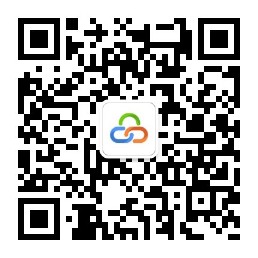 第二章 用户需求书说明：1.	参选人须对本项目进行整体响应，任何只对其中一部分进行的响应都被视为无效参选。项目一览表备注：以上采购数量为预计采购数量，实际采购数量以合同为准。以上单价须包含税费、运费等其它一切费用，不得另外收费。项目报名资格条件（一）具有独立承担民事责任的在中华人民共和国境内注册的法人或其他组织；经营范围需涵盖本项目采购内容；提供营业执照、税务登记证、组织机构代码证或者三证合一复印件（有效期内，并盖公章）。（二）供应商必须具有履行合同及具备供货保障能力（需提供相关书面承诺函）；（三）供应商在参加本次采购活动的最近三年内，在经营活动中无违法记录（需提供相关书面承诺函）；（四）供应商须为广东省药品交易中心会员，可以通过广东省药品交易中心进行交易，并能够配送到各监狱单位。若无法在广东省药品交易中心进行交易并按要求配送的将取消成交资格，顺延第二成交候选人。（需提供相关广东省药品交易中心会员资料）三、技术要求及参数（一）响应供应商采购内容必须符合国家相关标准、行业标准、地方标准或者其他标准、规范；（注:视所采购的内容是否有标准确定是否列明）。（二）质量、安全、技术规格、物理特性等要求: 响应供应商提供的物品必须是全新，表面无划伤、无碰撞，产品质量符合中华人民共和国国家行业标准。（三）实施的时间和地点:签订合同10日历天内交货，交货地点：各监狱单位。（四）服务标准、期限、效率等要求: 所采购的货物及服务应符合中华人民共和国国家标准或行业标准。这些标准必须是有关机构发布的最新版本的标准。（五）成交人交货时须附货物清单，且必须提交货物出厂产品合格证和说明书。四、验收标准（一）验收包括：型号、规格、数量、外观质量及货物包装是否完好、是否符合规定。（二）所有产品有效期保证在12个月或以上。（三）提交产品的出厂检测报告复印件。五、付款方式（一）以双方合同约定为准。（二）成交人凭以下有效文件与采购人结算：（1）合同；（2）成交人开具的正式发票；（3）验收报告；（4）成交通知书。（三）因采购人使用的是财政资金，采购人在规定付款时间向政府提出财政支付申请手续时间（不含政府财政部门审核时间），在规定时间提出支付申请手续视为采购人按期支付。六、报价要求（报价时需要提供以下盖章资料）（一）通过报名供应商应根据需求书要求，在规定时间内对采购项目进行报价，同时按需求书要求完整、真实、准确地填写并上传相应报价附件（提供报价表，格式详见附件）。供应商可对任一包组进行报价，也可对所有包组进行报价。　　（二）本项目以最低价成交的方式确定成交供应商。报价时间截止后，按每个包组报价由低到高顺序排列，报价最低的为第一成交候选人，报价相同的，按报价时间在前的为第一成交候选人；报价次低的为第二成交候选人，以此类推。第三章 包组一报价表注：参选人必须按报价表的格式填写，不得增加或删除表格内容。除单价、金额或项目要求填写的内容外，不得擅自改动报价表内容，否则将有可能影响中选结果，不推荐为中选单位。所有价格均系用人民币表示，单位为元，均为含税价。平台上报价与报价表合计不一致的，以报价表合计（经价格核准后的价格）为准。参选人名称（单位盖公章）：日期：第三章 包组二报价表注：参选人必须按报价表的格式填写，不得增加或删除表格内容。除单价、金额或项目要求填写的内容外，不得擅自改动报价表内容，否则将有可能影响中选结果，不推荐为中选单位。所有价格均系用人民币表示，单位为元，均为含税价。平台上报价与报价表合计不一致的，以报价表合计（经价格核准后的价格）为准。参选人名称（单位盖公章）：日期：第三章 包组三报价表注：参选人必须按报价表的格式填写，不得增加或删除表格内容。除单价、金额或项目要求填写的内容外，不得擅自改动报价表内容，否则将有可能影响中选结果，不推荐为中选单位。所有价格均系用人民币表示，单位为元，均为含税价。平台上报价与报价表合计不一致的，以报价表合计（经价格核准后的价格）为准。参选人名称（单位盖公章）：日期：第三章 包组四报价表注：参选人必须按报价表的格式填写，不得增加或删除表格内容。除单价、金额或项目要求填写的内容外，不得擅自改动报价表内容，否则将有可能影响中选结果，不推荐为中选单位。所有价格均系用人民币表示，单位为元，均为含税价。平台上报价与报价表合计不一致的，以报价表合计（经价格核准后的价格）为准。参选人名称（单位盖公章）：日期：参选人资格声明函云采链（广州）信息科技有限公司：关于贵公司   年   月    日发布广东省监狱管理局艾滋病相关检测试剂采购项目（项目编号：（项目编号））的采购公告，本单位愿意参选，并声明：本单位具备以下条件：具有履行合同所必需的设备和专业技术能力；本单位（如前三年内有名称变更的，含变更前名称）参加政府采购活动前三年内，在经营活动中没有重大违法记录（重大违法记录是指没有因违法经营受到刑事处罚或责令停产停业、吊销许可证或者执照、较大数额罚款等行政处罚）；法律、行政法规规定的其他条件。本单位及附属机构，并非受托为本项目同一合同项下或者其中分项目的前期工作提供设计、编制规范、进行管理等服务的参选人。本单位没有为采购项目同一合同项下提供整体设计、规范编制或者项目管理、监理、检测等服务。我方承诺如与本项目同一合同项下其他参选人的单位负责人为同一人或者存在直接控股、管理关系的情形，同意按参选无效处理。我方承诺具有履行合同及具备供货保障能力。本单位承诺在本次采购活动中，如有违法、违规、弄虚作假行为，所造成的损失、不良后果及法律责任，一律由我单位承担。特此声明！说明：本声明函必须提供且内容不得擅自删改，否则视为无效参选。本声明函如有虚假或与事实不符的，作无效参选处理。参选人名称（单位盖公章）：                 单位地址：                 日期：                用户需求书响应声明函项目名称：广东省监狱管理局艾滋病相关检测试剂采购项目致：广东省监狱管理局、云采链（广州）信息科技有限公司：关于遴选人、贵公司发布广东省监狱管理局艾滋病相关检测试剂采购项目的遴选公告，本单位愿意参加采购活动，并作出如下声明：本单位承诺在报名时已对于用户需求书中的各项条款、内容及要求给予充分考虑，明确承诺对于本项目的用户需求中的各项条款、内容及要求均为完全响应，不存在任意一条负偏离或不响应的情况。本单位清楚，若对于用户需求书各项条款存在任意一条负偏离或不响应的情况，不被推荐为中选中选人的要求。本单位承诺在本次采购活动中，如有违法、违规、弄虚作假行为，所造成的损失、不良后果及法律责任，一律由我单位承担。备注：本声明函必须提供且内容不得擅自删改，否则视为响应无效。本声明函如有虚假或与事实不符的，作无效报价处理。参选人名称（单位盖公章）：          日期：           法定代表人授权委托书本授权委托书声明：注册于 （参选人地址）  的  （参选人名称）    在下面签名的（法定代表人姓名、职务）在此授权本公司（被授权人姓名、职务）作为我公司的合法代理人，就广东省监狱管理局艾滋病相关检测试剂采购项目的遴选采购活动，采购合同的签订、执行、完成和售后服务，作为参选人代表以我方的名义处理一切与之有关的事务。被授权人（参选人授权代表）无转委托权限。本授权书自法定代表人签字之日起生效，特此声明。随附1、《法定代表人证明书》；参选人名称（盖公章）：               地      址：                   法定代表人（签字或盖章）：                           签字日期：   年   月   日法定代表人证明书同志，现任我单位职务，为法定代表人，特此证明。本证明书自签发之日起生效，有效期与本公司参与遴选的文件中标注的有效期相同。附：营业执照（注册号）：                      经济性质：                  主营（产）：                  兼营（产）：                  参选人名称：（盖公章）：                  地址：                  日期：                  包组采购内容预计采购数量（人份）交货期单价最高限价备注包组一人类免疫缺陷病毒抗体检测试剂盒（胶体金法）6277自签合同后10个日历天内送货5.8元收货时有效期应大于一年包组二人类免疫缺陷病毒（HIV）1+2型抗体诊断试剂盒（胶体硒法）3750自签合同后10个日历天内送货18元收货时有效期应大于一年包组三人类免疫缺陷病毒P24抗原及抗体检测试剂盒（胶体硒法）1305自签合同后10个日历天内送货35元收货时有效期应大于一年包组四人类免疫缺陷病毒抗体、丙型肝炎病毒抗体、梅毒螺旋体抗体、乙型肝炎病毒表面抗原联合检测试剂盒（胶体金法）8006自签合同后10个日历天内送货25元收货时有效期应大于一年包组采购内容单位单价最高限价（元）省平台药交ＩＤ产品编码产品规格单价报价（元）备注包组一人类免疫缺陷病毒抗体检测试剂盒（胶体金法）人份5.8 包组采购内容单位单价最高限价（元）省平台药交ＩＤ产品编码产品规格单价报价（元）备注包组二人类免疫缺陷病毒（HIV）1+2型抗体诊断试剂盒（胶体硒法）人份18 包组采购内容单位单价最高限价（元）省平台药交ＩＤ产品编码产品规格单价报价（元）备注包组三人类免疫缺陷病毒P24抗原及抗体检测试剂盒（胶体硒法）人份35 包组采购内容单位单价最高限价（元）省平台药交ＩＤ产品编码产品规格单价报价（元）备注包组四人类免疫缺陷病毒抗体、丙型肝炎病毒抗体、梅毒螺旋体抗体、乙型肝炎病毒表面抗原联合检测试剂盒（胶体金法）人份25 